LISTA ERORILOR FRECVENTEReferința: 30.06.2020Prezenta listă este realizată pe baza analizei principalelor rezultate și tipurilor de erori detectate ca urmare a verificărilor efectuate la nivelul AM POCA în conformitate cu articolul 125 alineatul (5) din CPR și reprezintă o acțiune corectivă care are ca scop eliminarea/reducerea cauzelor de producere a principalelor erori detectate.Analiza erorilor detectate are la bază rezultatele controalelor/auditurilor privind cheltuielile solicitate de Beneficiarii POCA în cadrul cererilor de rambursare incluse în aplicațiile de plată transmise către CE, aferente anilor contabili închiși 2017-2018, 2018-2019 și 2019-2020, respectiv în perioada de la aprobarea programului (luând în considerare data primei rambursări – 13.07.2016) până la 30.06.2020.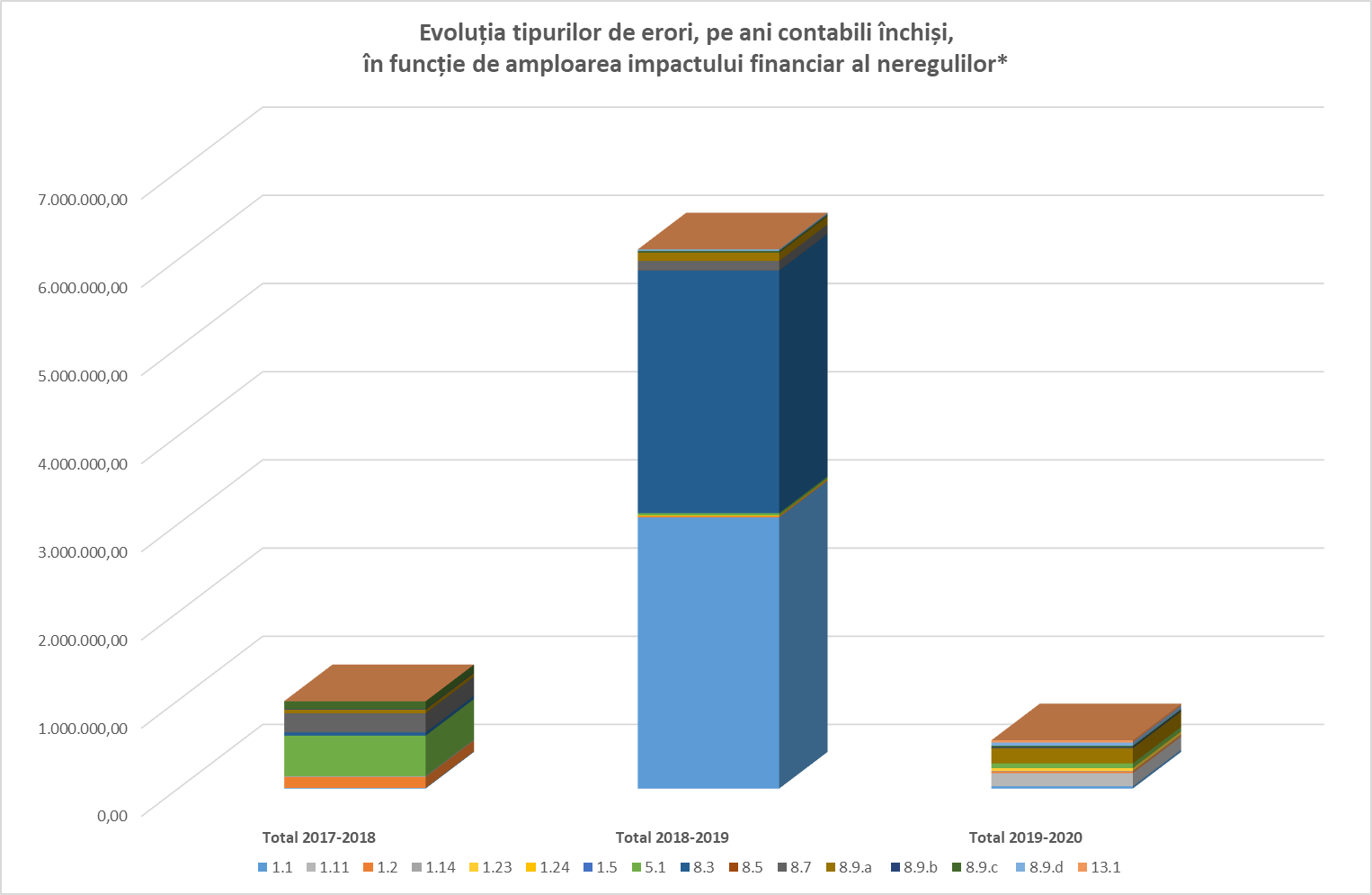 *Documentul anexat, în format Excel, prezintă detalii referitoare la evoluția erorilor:Tabel 1 - categorii erori și Reprezentarea grafică pentru tipuri erori detectate, aferente cheltuielilor incluse în anul contabil 2017-2018, în funcție de impactul financiar și momentul identificării acestora;Tabel 2 - categorii erori și Reprezentarea grafică pentru tipuri erori detectate, aferente cheltuielilor incluse în anul contabil 2018-2019, în funcție de impactul financiar și momentul identificării acestora;Tabel 3 - categorii erori și Reprezentarea grafică pentru tipuri erori detectate, aferente cheltuielilor incluse în anul contabil 2019-2020, în funcție de impactul financiar și momentul identificării acestora;Tabel 4 - Clasificarea/codificarea erorilor, potrivit Anexei nr. 2 – „Tipologia erorilor detectate în verificările de management” la Ghidul (CE) EGESIF_15-0008-05 din 03/12/2018 – „Orientări pentru statele membre pentru elaborarea Declarației de gestiune și rezumatului anual”.Nereguli referitoare la:Nereguli referitoare la:ExempleIachizițiile publice- selectarea procedurii de negociere fără întrunirea condițiilor legale privind publicarea prealabilă a unui anunț de participareIachizițiile publice1.11 - utilizarea de- criterii de excludere, selecție, atribuire sau- condițiile de executare a contractelor;- specificatii tehnicecare nu sunt discriminatorii în sensul tipului anterior neregulă, dar încă restricționează accesul operatorilor economiciIachizițiile publice1.14 - criterii de selecție (sau specificații tehnice) modificate după deschiderea ofertelor sau aplicarea incorectă a acestoraIachizițiile publice- divizarea contractelor de achiziții, prin subevaluarea valorii estimate la nivel de proiect pentru achiziții de produse/servicii care sunt considerate similare, respectiv care au același obiect, sau sunt destinate utilizării identice ori similare ori care se adresează operatorilor economici ce desfășoară constant activități într-o piață de profil relevantăIachizițiile publice- potențialii ofertanți/candidați au avut la dispoziție un termen prea scurt pentru obținerea documentației de atribuire sau restricții pentru obținerea documentațieiIachizițiile publice1.23 - modificări ale elementelor contractuale prevăzute în anunțul de participare sau în caietul de sarciniIachizițiile publice1.24 - alte încălcări privind achizițiile - de exemplu: încălcarea a principiilor proporționalității și tratamentului egal în etapa de  scriere a caietului de sarcini (cerințe minime de calificare nejustificate) și în etapa de evaluare a ofertelor, referitor la demonstrarea experienței similareIIalte tipuri de abateri 5.1 Pista de auditfacturi de avans fără dovezi privind recepția serviciilorlipsă documente justificative pentru realizarea efectivă a cheltuielilor solicitate la plată/diferențe de calcul față de justificative  (lipsă dovezi complete privind: consum combustibil/transport, realizarea efectivă a deplasărilor/deconturi, necorespondența cheltuielilor de cazare cu diagrama de cazare, plăți contribuții salariale, ore în afara contractului de muncă, TVA în afara certificatului emis de ANAF, aplicarea incorectă a unor procente/metodologii de calcul, erori de calcul în centralizatoarele cheltuielilor efectuate, alte diferențe din rotunjiri necorespunzătoare)lipsa metodologiei calcul pentru cheltuielile de administrație sau erori de calcul în aplicarea acesteiaimposibilitatea de auditare/de identificare fizică a unor mijloace fixeIIalte tipuri de abateri 8.3 Cheltuieli care nu sunt legate de proiectlivrabile care nu au legătură cu proiectulservicii de organizare instruiri/evenimente care nu sunt în scopul proiectului servicii de traducere și interpretariat care nu au legătură cu proiectulore aferente unor salarii/deplasări decontate, fără justificarea de activități în cadrul proiectuluidecontarea de cheltuieli neeligibile cu auditul financiar efectuat, pentru care nu a fost demonstrată legătura cu obiectivul și rezultatele proiectului finanțatIIalte tipuri de abateri 8.5 TVA neeligibilă sau alte taxe neeligibile TVA solicitată la rambursare în condițiile în care nu este inclusă în linia bugetară/bugetul aprobat al proiectului IIalte tipuri de abateri 8.7 Beneficiar/partener neeligibilpartener neeligibil: nerespectarea de către entitățile finanțate din fonduri publice a normelor naționale referitoare la procedura de selecție pentru stabilirea parteneriatelor cu entități din sectorul privat, în vederea implementării unui proiectIIalte tipuri de abateri 8.9 Altele, referitoare la eligibilitatea. referitoare la salariimuncă prestată și plătită în zilele de sărbătoare legală, declarate nelucrătoarenerespectarea legislației naționale privind acordarea claselor de salarizarespor salarial acordat pentru zile de concediu de odihnăîndemnizații neeligibile pentru participarea ca membru în comisiile de concursnerespectarea cerințelor specifice posturilor stabilite de beneficiari/parteneri la angajarea experților b. referitoare la deplasăricheltuieli neeligibile pentru deplasări în spațiul extracomunitarnerespectarea legislației naționale aplicabilă cheltuielilor de deplasare – ex: transportul pentru deplasări interne calculat pentru distanțe (km) mai mari față de ruta cea mai scurtă indicată de site-ul distanțe.ro, solicitarea unor cheltuieli pentru deplasarea cu taxi, nerespectarea prevederilor privind clasificarea unităților de cazarec. depășiri ale bugetelor contractate cheltuieli în afara perioadei de referință declarată în cererea de rambursare ori neproporționale cu perioada de referință, respectiv care nu respectă realitatea cheltuielilor în raport cu justificativele prezentate (ex: reprezentând costuri de asigurare RCA/CASCO, ROviniete, abonamente la publicații)cheltuieli solicitate care exced bugetului aprobat prin contractele economicecheltuieli care nu respectă contractul/ordinul de finanțare: cheltuieli care depășesc bugetul aprobat al proiectului (ex: salarii nebugetate ori depășire tarif unitar stabilit în buget pentru experți, diferențe TVA) ori cheltuieli efectuate înainte de aprobarea de către AM a notificărilor privind modificările intervenite (ex: modificări ale sediului care implică costuri de administrație, modificări ale cheltuielilor salariale)d. altelepenalități de întârziere neeligibilediferențe curs valutar/neutilizarea cursului BNR la data decontuluiIIalte tipuri de abateri 13.1 - Buna gestiune financiarălipsa necesității în realizarea operațiunii: cheltuieli suplimentare de telefonie (care exced abonamentelor), cheltuieli aferente serviciilor de roaming în afara localizării proiectului, cheltuieli cu taxa TVlipsa rezonabilității cheltuielilor în realizarea operațiuni: supradimensionarea numărului de ore necesar membrilor echipei de implementare pentru realizarea unei anumite activități